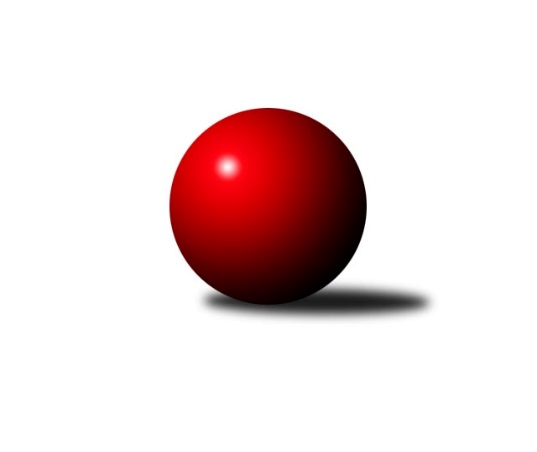 Č.18Ročník 2016/2017	4.3.2017Nejlepšího výkonu v tomto kole: 3347 dosáhlo družstvo: KK Blansko 2. KLM B 2016/2017Výsledky 18. kolaSouhrnný přehled výsledků:TJ Opava˝A˝	- KK Vyškov	0:8	3087:3341	6.0:18.0	4.3.KK Blansko 	- TJ Sokol Vracov	5:3	3347:3284	15.0:9.0	4.3.TJ Sokol Chvalíkovice ˝A˝	- TJ Horní Benešov ˝A˝	5:3	3211:3096	15.0:9.0	4.3.TJ Sokol Husovice˝B˝	- SKK Dubňany 	3:5	3231:3241	12.5:11.5	4.3.KK Zábřeh	- TJ Slovan Kamenice n.L.	6:2	3290:3189	12.0:12.0	4.3.TJ Unie Hlubina ˝A˝	- TJ Centropen Dačice	4:4	3104:3198	11.0:13.0	4.3.Tabulka družstev:	1.	KK Zábřeh	18	14	0	4	92.0 : 52.0 	246.5 : 185.5 	 3350	28	2.	TJ Centropen Dačice	18	13	2	3	92.0 : 52.0 	232.0 : 200.0 	 3323	28	3.	KK Vyškov	18	12	1	5	98.0 : 46.0 	250.0 : 182.0 	 3326	25	4.	TJ Sokol Chvalíkovice ˝A˝	18	12	0	6	82.5 : 61.5 	229.5 : 202.5 	 3295	24	5.	SKK Dubňany	18	10	0	8	78.5 : 65.5 	229.5 : 202.5 	 3297	20	6.	KK Blansko	18	8	1	9	65.5 : 78.5 	209.0 : 223.0 	 3242	17	7.	TJ Sokol Husovice˝B˝	18	7	2	9	69.0 : 75.0 	217.0 : 215.0 	 3304	16	8.	TJ Unie Hlubina ˝A˝	18	7	1	10	62.0 : 82.0 	201.5 : 230.5 	 3237	15	9.	TJ Opava˝A˝	18	7	0	11	59.5 : 84.5 	187.5 : 244.5 	 3241	14	10.	TJ Slovan Kamenice n.L.	18	6	0	12	56.0 : 88.0 	206.5 : 225.5 	 3249	12	11.	TJ Sokol Vracov	18	5	1	12	60.0 : 84.0 	201.0 : 231.0 	 3236	11	12.	TJ Horní Benešov ˝A˝	18	2	2	14	49.0 : 95.0 	182.0 : 250.0 	 3201	6Podrobné výsledky kola:	 TJ Opava˝A˝	3087	0:8	3341	KK Vyškov	Michal Blažek	130 	 136 	 132 	161	559 	 1:3 	 588 	 161	159 	 141	127	Jiří Trávníček	Martin Marek *1	122 	 138 	 118 	128	506 	 1:3 	 546 	 136	140 	 145	125	Petr Pevný	Milan Vaněk	168 	 121 	 120 	130	539 	 2:2 	 553 	 141	143 	 142	127	Tomáš Procházka	Petr Wolf	109 	 119 	 150 	127	505 	 2:2 	 509 	 111	118 	 140	140	Luděk Rychlovský *2	Milan Jahn	125 	 129 	 120 	137	511 	 0:4 	 587 	 153	151 	 145	138	Radim Čuřík	Svatopluk Kříž	126 	 110 	 116 	115	467 	 0:4 	 558 	 133	150 	 143	132	Kamil Bednářrozhodčí: střídání: *1 od 66. hodu Tomáš Valíček, *2 od 41. hodu Eduard VargaNejlepší výkon utkání: 588 - Jiří Trávníček	 KK Blansko 	3347	5:3	3284	TJ Sokol Vracov	Ladislav Musil	143 	 137 	 143 	162	585 	 3:1 	 511 	 145	124 	 123	119	Tomáš Kordula	Jan Večerka	146 	 121 	 129 	130	526 	 2:2 	 532 	 130	134 	 120	148	Petr Polanský	Jakub Flek	125 	 148 	 132 	130	535 	 2:2 	 569 	 135	147 	 158	129	Filip Kordula	Karel Kolařík	142 	 156 	 133 	127	558 	 2:2 	 534 	 132	135 	 137	130	Antonín Svozil ml.	Martin Procházka	146 	 137 	 146 	137	566 	 4:0 	 535 	 136	130 	 134	135	František Svoboda	Roman Flek	153 	 129 	 153 	142	577 	 2:2 	 603 	 147	171 	 137	148	Jan Tužilrozhodčí: Nejlepší výkon utkání: 603 - Jan Tužil	 TJ Sokol Chvalíkovice ˝A˝	3211	5:3	3096	TJ Horní Benešov ˝A˝	Jakub Hendrych	122 	 128 	 137 	127	514 	 2:2 	 533 	 138	126 	 128	141	Miroslav Petřek ml.	Jiří Staněk	131 	 136 	 185 	144	596 	 4:0 	 500 	 123	128 	 124	125	Vladislav Pečinka	Radek Hendrych	132 	 134 	 122 	112	500 	 1:3 	 529 	 136	129 	 148	116	Zdeněk Černý	Vladimír Valenta	145 	 131 	 140 	132	548 	 4:0 	 486 	 122	125 	 110	129	Martin Bilíček *1	David Hendrych	147 	 136 	 119 	151	553 	 3:1 	 508 	 129	133 	 126	120	Vlastimil Skopalík *2	Vladimír Kostka	117 	 128 	 134 	121	500 	 1:3 	 540 	 115	142 	 139	144	Kamil Kubešarozhodčí: střídání: *1 od 62. hodu Michael Dostál, *2 od 6. hodu Jan FadrnýNejlepší výkon utkání: 596 - Jiří Staněk	 TJ Sokol Husovice˝B˝	3231	3:5	3241	SKK Dubňany 	Miroslav Vejtasa	128 	 121 	 132 	127	508 	 0.5:3.5 	 556 	 163	130 	 132	131	Ondřej Ševela	David Plšek	132 	 151 	 134 	139	556 	 4:0 	 523 	 130	139 	 127	127	Pavel Holomek	Jakub Hnát *1	124 	 120 	 141 	134	519 	 2:2 	 543 	 138	140 	 135	130	Michal Zelený	Pavel Košťál	133 	 145 	 124 	143	545 	 2:2 	 523 	 143	137 	 129	114	Vít Svoboda	Jiří Radil	133 	 132 	 144 	117	526 	 2:2 	 535 	 135	131 	 126	143	Marek Dostál	Tomaš Žižlavský	140 	 145 	 152 	140	577 	 2:2 	 561 	 147	122 	 148	144	Antonín Kratochvílarozhodčí: střídání: *1 od 61. hodu Jan Machálek st.Nejlepší výkon utkání: 577 - Tomaš Žižlavský	 KK Zábřeh	3290	6:2	3189	TJ Slovan Kamenice n.L.	Martin Sitta	150 	 140 	 145 	149	584 	 4:0 	 473 	 115	124 	 118	116	Jiří Šindelář	Jiří Flídr	150 	 127 	 124 	139	540 	 2:2 	 529 	 121	143 	 129	136	Jakub Ouhel	Václav Švub	127 	 116 	 123 	130	496 	 0:4 	 551 	 136	119 	 153	143	David Dúška	Zdeněk Švub	125 	 158 	 134 	126	543 	 2.5:1.5 	 520 	 113	131 	 134	142	Pavel Ježek	Marek Ollinger	130 	 141 	 132 	136	539 	 1:3 	 571 	 152	133 	 147	139	Karel Dúška	Josef Sitta	140 	 139 	 173 	136	588 	 2.5:1.5 	 545 	 125	139 	 141	140	Petr Šindelářrozhodčí: Nejlepší výkon utkání: 588 - Josef Sitta	 TJ Unie Hlubina ˝A˝	3104	4:4	3198	TJ Centropen Dačice	Michal Hejtmánek	125 	 119 	 125 	131	500 	 2.5:1.5 	 520 	 124	143 	 125	128	Tomáš Bártů	Přemysl Žáček	133 	 133 	 118 	118	502 	 0.5:3.5 	 533 	 133	137 	 138	125	Josef Brtník	Tomáš Rechtoris	142 	 110 	 128 	130	510 	 3:1 	 500 	 120	135 	 119	126		Vladimír Konečný	124 	 127 	 150 	156	557 	 2:2 	 551 	 134	145 	 132	140	Pavel Kabelka	Petr Brablec	129 	 132 	 131 	134	526 	 2:2 	 524 	 137	139 	 126	122	Daniel Kovář	František Oliva	120 	 133 	 119 	137	509 	 1:3 	 570 	 143	143 	 149	135	Karel Novákrozhodčí: Nejlepší výkon utkání: 570 - Karel NovákPořadí jednotlivců:	jméno hráče	družstvo	celkem	plné	dorážka	chyby	poměr kuž.	Maximum	1.	Martin Sitta 	KK Zábřeh	586.66	378.7	207.9	2.7	8/8	(627)	2.	Jiří Staněk 	TJ Sokol Chvalíkovice ˝A˝	581.76	375.3	206.5	2.7	8/8	(611)	3.	Karel Novák 	TJ Centropen Dačice	578.89	373.4	205.5	1.8	8/8	(619)	4.	Ondřej Ševela 	SKK Dubňany 	577.84	376.9	201.0	2.7	9/9	(663)	5.	Tomáš Procházka 	KK Vyškov	575.49	373.0	202.5	2.3	8/9	(632)	6.	Martin Marek 	TJ Opava˝A˝	575.31	373.5	201.8	2.8	6/8	(604)	7.	Martin Procházka 	KK Blansko 	572.45	378.3	194.1	3.5	7/8	(665)	8.	Aleš Staněk 	TJ Sokol Chvalíkovice ˝A˝	572.43	376.5	196.0	3.9	7/8	(635)	9.	Josef Sitta 	KK Zábřeh	572.13	371.5	200.7	1.5	8/8	(605)	10.	Jakub Flek 	KK Blansko 	568.70	375.3	193.4	4.5	8/8	(630)	11.	Tomaš Žižlavský 	TJ Sokol Husovice˝B˝	567.99	364.2	203.8	3.2	8/8	(618)	12.	Petr Žahourek 	TJ Centropen Dačice	565.40	374.4	191.0	2.9	7/8	(603)	13.	Marek Ollinger 	KK Zábřeh	561.19	368.0	193.1	3.5	8/8	(606)	14.	Pavel Košťál 	TJ Sokol Husovice˝B˝	560.40	369.9	190.5	3.1	7/8	(581)	15.	Milan Kratochvíla 	SKK Dubňany 	558.86	371.2	187.6	3.8	8/9	(619)	16.	Pavel Kabelka 	TJ Centropen Dačice	558.25	372.3	186.0	3.3	8/8	(587)	17.	Josef Brtník 	TJ Centropen Dačice	556.93	368.4	188.5	1.8	8/8	(603)	18.	Jakub Hendrych 	TJ Sokol Chvalíkovice ˝A˝	556.67	370.5	186.2	4.7	6/8	(607)	19.	Vladimír Konečný 	TJ Unie Hlubina ˝A˝	556.52	374.1	182.4	3.7	9/9	(602)	20.	Jiří Trávníček 	KK Vyškov	555.32	366.9	188.4	3.0	9/9	(623)	21.	Petr Havíř 	KK Blansko 	555.31	372.9	182.4	3.8	7/8	(580)	22.	David Hendrych 	TJ Sokol Chvalíkovice ˝A˝	555.11	363.4	191.7	3.3	8/8	(605)	23.	David Plšek 	TJ Sokol Husovice˝B˝	554.44	375.7	178.7	4.2	6/8	(593)	24.	Petr Pevný 	KK Vyškov	552.58	363.3	189.3	2.3	9/9	(610)	25.	Radim Čuřík 	KK Vyškov	551.67	366.3	185.4	2.5	8/9	(599)	26.	Filip Kordula 	TJ Sokol Vracov	551.30	371.1	180.2	4.4	7/9	(587)	27.	Jakub Ouhel 	TJ Slovan Kamenice n.L.	551.25	367.6	183.6	3.9	8/9	(591)	28.	Jan Tužil 	TJ Sokol Vracov	550.61	363.8	186.8	2.8	8/9	(603)	29.	Luděk Rychlovský 	KK Vyškov	550.21	364.7	185.6	2.7	8/9	(606)	30.	Karel Dúška 	TJ Slovan Kamenice n.L.	549.50	363.9	185.6	2.5	8/9	(575)	31.	Milan Vaněk 	TJ Opava˝A˝	549.47	363.4	186.0	3.6	8/8	(599)	32.	Jiří Flídr 	KK Zábřeh	549.32	365.1	184.2	3.7	8/8	(586)	33.	Jiří Radil 	TJ Sokol Husovice˝B˝	548.55	358.7	189.9	3.2	8/8	(596)	34.	Václav Švub 	KK Zábřeh	547.78	367.5	180.3	4.8	7/8	(596)	35.	Antonín Kratochvíla 	SKK Dubňany 	546.85	367.2	179.6	4.8	9/9	(574)	36.	Marek Dostál 	SKK Dubňany 	546.77	370.0	176.7	4.3	6/9	(590)	37.	Tomáš Bártů 	TJ Centropen Dačice	545.81	363.3	182.5	2.8	7/8	(588)	38.	Jaroslav Harca 	SKK Dubňany 	545.11	364.9	180.2	3.3	7/9	(608)	39.	Petr Šindelář 	TJ Slovan Kamenice n.L.	544.86	366.4	178.4	6.4	7/9	(604)	40.	Zdeněk Černý 	TJ Horní Benešov ˝A˝	544.70	363.8	180.9	4.8	7/9	(594)	41.	Petr Rak 	TJ Horní Benešov ˝A˝	544.59	367.4	177.1	5.1	6/9	(565)	42.	David Dúška 	TJ Slovan Kamenice n.L.	544.44	369.0	175.4	4.4	9/9	(605)	43.	Miroslav Vejtasa 	TJ Sokol Husovice˝B˝	544.29	367.5	176.8	3.5	7/8	(581)	44.	Jan Machálek  st.	TJ Sokol Husovice˝B˝	543.73	373.0	170.7	6.7	8/8	(587)	45.	Kamil Kubeša 	TJ Horní Benešov ˝A˝	543.38	367.7	175.7	4.0	9/9	(603)	46.	Pavel Ježek 	TJ Slovan Kamenice n.L.	543.33	364.6	178.8	5.7	9/9	(592)	47.	Tomáš Kordula 	TJ Sokol Vracov	543.18	367.7	175.5	5.1	9/9	(589)	48.	Milan Jahn 	TJ Opava˝A˝	541.71	364.8	176.9	5.2	8/8	(587)	49.	Vladislav Pečinka 	TJ Horní Benešov ˝A˝	541.52	363.5	178.0	4.5	8/9	(583)	50.	Eduard Varga 	KK Vyškov	541.47	369.1	172.3	3.4	8/9	(592)	51.	Vít Svoboda 	SKK Dubňany 	540.94	360.3	180.6	4.9	8/9	(574)	52.	Zdeněk Švub 	KK Zábřeh	540.87	364.2	176.7	4.0	8/8	(589)	53.	Michal Zelený 	SKK Dubňany 	538.14	358.7	179.4	3.9	7/9	(573)	54.	Michal Zatyko 	TJ Unie Hlubina ˝A˝	538.14	360.1	178.0	4.8	8/9	(560)	55.	Jan Večerka 	KK Blansko 	537.89	359.0	178.9	4.8	7/8	(569)	56.	Vlastimil Skopalík 	TJ Horní Benešov ˝A˝	537.44	363.1	174.4	4.9	8/9	(589)	57.	František Svoboda 	TJ Sokol Vracov	537.15	357.0	180.1	4.8	8/9	(573)	58.	Ladislav Musil 	KK Blansko 	536.85	366.6	170.2	5.4	6/8	(585)	59.	Michal Hejtmánek 	TJ Unie Hlubina ˝A˝	535.82	357.6	178.3	4.2	8/9	(579)	60.	Roman Flek 	KK Blansko 	534.23	362.3	171.9	5.7	6/8	(595)	61.	Antonín Svozil  ml.	TJ Sokol Vracov	534.02	359.7	174.3	6.6	7/9	(584)	62.	František Oliva 	TJ Unie Hlubina ˝A˝	532.97	360.6	172.3	4.9	9/9	(595)	63.	Tomáš Rechtoris 	TJ Unie Hlubina ˝A˝	532.33	361.4	171.0	5.7	6/9	(571)	64.	Vladimír Valenta 	TJ Sokol Chvalíkovice ˝A˝	532.14	361.1	171.1	4.2	8/8	(608)	65.	Petr Brablec 	TJ Unie Hlubina ˝A˝	531.54	357.5	174.0	6.2	6/9	(582)	66.	Pavel Polanský st.  ml.	TJ Sokol Vracov	531.46	362.3	169.2	6.3	7/9	(616)	67.	Petr Polanský 	TJ Sokol Vracov	530.97	370.1	160.8	4.8	6/9	(559)	68.	Maciej Basista 	TJ Opava˝A˝	530.27	361.4	168.9	5.5	8/8	(587)	69.	Milan Podhradský 	TJ Slovan Kamenice n.L.	530.17	361.2	169.0	7.3	6/9	(572)	70.	Petr Basta 	TJ Unie Hlubina ˝A˝	527.78	357.6	170.2	4.4	7/9	(558)	71.	Vladimír Kostka 	TJ Sokol Chvalíkovice ˝A˝	525.11	357.5	167.6	7.9	6/8	(552)	72.	Michal Blažek 	TJ Opava˝A˝	523.79	362.6	161.2	7.5	8/8	(575)	73.	Martin Bilíček 	TJ Horní Benešov ˝A˝	515.86	347.5	168.3	6.5	7/9	(578)	74.	Karel Kolařík 	KK Blansko 	510.69	350.6	160.1	7.7	7/8	(558)		Kamil Bednář 	KK Vyškov	571.80	374.4	197.4	3.6	5/9	(608)		Petr Bracek 	TJ Opava˝A˝	565.70	373.9	191.8	4.0	5/8	(606)		Lukáš Prkna 	TJ Centropen Dačice	549.00	374.0	175.0	10.0	1/8	(549)		Daniel Kovář 	TJ Centropen Dačice	548.50	359.3	189.3	3.6	4/8	(577)		Přemysl Žáček 	TJ Unie Hlubina ˝A˝	545.33	366.7	178.7	6.1	3/9	(610)		Lukáš Štibich 	TJ Centropen Dačice	542.00	354.0	188.0	6.0	1/8	(542)		Marek Hynar 	TJ Sokol Chvalíkovice ˝A˝	541.70	348.0	193.7	3.0	2/8	(598)		Zdeněk Pospíchal 	TJ Centropen Dačice	541.00	369.0	172.0	4.0	2/8	(548)		Petr Wolf 	TJ Opava˝A˝	538.00	374.7	163.3	6.7	1/8	(558)		Miroslav Petřek  ml.	TJ Horní Benešov ˝A˝	531.94	356.3	175.6	3.8	4/9	(573)		Milan Kabelka 	TJ Centropen Dačice	527.00	339.0	188.0	4.0	2/8	(549)		Michal Klich 	TJ Horní Benešov ˝A˝	527.00	341.0	186.0	1.0	1/9	(527)		Jiří Šindelář 	TJ Slovan Kamenice n.L.	524.33	355.0	169.3	5.7	3/9	(571)		Jakub Hnát 	TJ Sokol Husovice˝B˝	524.00	349.5	174.5	4.0	4/8	(557)		Petr Vojtíšek 	TJ Centropen Dačice	522.00	346.0	176.0	2.0	1/8	(522)		Jiří Zapletal 	KK Blansko 	522.00	369.0	153.0	7.0	1/8	(522)		Martin Orálek 	TJ Opava˝A˝	521.75	338.0	183.8	7.0	2/8	(536)		Luděk Zeman 	TJ Horní Benešov ˝A˝	521.00	342.5	178.5	9.0	2/9	(549)		Pavel Holomek 	SKK Dubňany 	518.50	359.0	159.5	3.0	2/9	(523)		Pavel Marek 	TJ Unie Hlubina ˝A˝	516.00	346.0	170.0	3.0	1/9	(516)		Tomáš Valíček 	TJ Opava˝A˝	512.50	351.0	161.5	6.3	4/8	(540)		Radek Hendrych 	TJ Sokol Chvalíkovice ˝A˝	504.50	357.5	147.0	10.5	2/8	(514)		 		500.00	335.0	165.0	9.0	1/0	(500)		Josef Matušek 	TJ Opava˝A˝	499.00	344.8	154.3	7.0	2/8	(520)		Jiří Malínek 	TJ Centropen Dačice	498.50	343.5	155.0	7.3	4/8	(514)		Václav Rábl 	TJ Unie Hlubina ˝A˝	498.00	353.0	145.0	9.0	1/9	(498)		Rostislav Rybárský 	SKK Dubňany 	497.00	348.0	149.0	11.0	1/9	(497)		Jiří Hendrych 	TJ Horní Benešov ˝A˝	493.00	359.0	134.0	6.0	1/9	(493)		Svatopluk Kříž 	TJ Opava˝A˝	492.00	355.0	137.0	10.5	1/8	(517)Sportovně technické informace:Starty náhradníků:registrační číslo	jméno a příjmení 	datum startu 	družstvo	číslo startu22907	Stanislav Dvořák	04.03.2017	TJ Centropen Dačice	1x16593	Martin Procházka	04.03.2017	KK Blansko 	5x15717	Tomáš Valíček	04.03.2017	TJ Opava˝A˝	4x7415	Miroslav Petřek ml.	04.03.2017	TJ Horní Benešov ˝A˝	7x15155	Radek Hendrych	04.03.2017	TJ Sokol Chvalíkovice ˝A˝	5x7176	Pavel Holomek	04.03.2017	SKK Dubňany 	2x6457	Svatopluk Kříž	04.03.2017	TJ Opava˝A˝	2x6470	Petr Wolf	04.03.2017	TJ Opava˝A˝	3x23881	Jan Fadrný	04.03.2017	TJ Horní Benešov ˝A˝	2x17610	Michael Dostál	04.03.2017	TJ Horní Benešov ˝A˝	1x9253	Petr Brablec	04.03.2017	TJ Unie Hlubina ˝A˝	5x7666	Vít Svoboda	04.03.2017	SKK Dubňany 	6x
Hráči dopsaní na soupisku:registrační číslo	jméno a příjmení 	datum startu 	družstvo	Program dalšího kola:19. kolo11.3.2017	so	10:00	SKK Dubňany  - TJ Unie Hlubina ˝A˝	11.3.2017	so	10:00	TJ Horní Benešov ˝A˝ - KK Blansko 	11.3.2017	so	10:00	TJ Sokol Vracov - KK Zábřeh	11.3.2017	so	14:00	TJ Centropen Dačice - TJ Sokol Chvalíkovice ˝A˝	11.3.2017	so	15:00	TJ Sokol Husovice˝B˝ - TJ Opava˝A˝	11.3.2017	so	15:30	TJ Slovan Kamenice n.L. - KK Vyškov	Nejlepší šestka kola - absolutněNejlepší šestka kola - absolutněNejlepší šestka kola - absolutněNejlepší šestka kola - absolutněNejlepší šestka kola - dle průměru kuželenNejlepší šestka kola - dle průměru kuželenNejlepší šestka kola - dle průměru kuželenNejlepší šestka kola - dle průměru kuželenNejlepší šestka kola - dle průměru kuželenPočetJménoNázev týmuVýkonPočetJménoNázev týmuPrůměr (%)Výkon1xJan TužilVracov6035xKarel NovákDačice110.465709xJiří StaněkChvalíkov. A59610xJiří StaněkChvalíkov. A109.525965xJiří TrávníčekVyškov A5881xJan TužilVracov108.096034xJosef SittaZábřeh5883xJiří TrávníčekVyškov A108.055883xRadim ČuříkVyškov A5874xVladimír KonečnýHlubina A107.945571xLadislav MusilBlansko5851xRadim ČuříkVyškov A107.87587